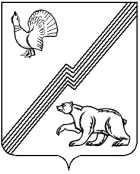 АДМИНИСТРАЦИЯ ГОРОДА ЮГОРСКАХанты-Мансийского автономного округа - ЮгрыПОСТАНОВЛЕНИЕО внесении изменений в постановлениеадминистрации города Югорска от 29.10.2020 № 1598 «Об утверждении порядка определения объема и предоставления субсидий организациям территориального общественного самоуправлениягорода Югорска на осуществление собственных инициатив»В соответствии с постановлением Правительства Российской Федерации от 18.09.2020 № 1492 «Об общих требованиях к нормативным правовым актам, муниципальным правовым актам, регулирующим предоставление субсидий, в том числе грантов в форме субсидий, юридическим лицам, индивидуальным предпринимателям, а также физическим лицам – производителям товаров, работ, услуг, и                                         о признании утратившими силу некоторых актов Правительства Российской Федерации и отдельных положений некоторых актов Правительства Российской Федерации»:1. Внести в раздел 5 приложения 1 к постановлению администрации города Югорска от 29.10.2020 № 1598 «Об утверждении порядка определения объема и предоставления субсидий организациям территориального общественного самоуправления города Югорска на осуществление собственных инициатив» (с изменениями от 14.01.2021 № 5,                                от 10.12.2021 № 2364-п, от 28.12.2021 № 2531-п, от 12.04.2022 № 696-п,                  от 19.10.2022 № 2196-п, от 13.02.2023 №188-п, от 17.07.2023 № 948-п) следующие изменения:1.1. Заголовок изложить в следующей редакции:«5. Требования об осуществлении контроля (мониторинга) за соблюдением условий и порядка предоставления субсидии и ответственности за их нарушение».1.2. Пункт 37 дополнить абзацем третьим следующего содержания:«Главными распорядителями как получателями бюджетных средств осуществляется мониторинг достижения результатов предоставления субсидии исходя из достижения значений результатов предоставления субсидии, определенных соглашением, и событий, отражающих факт завершения соответствующего мероприятия по получению результата предоставления субсидии (контрольных точек), в порядке и по формам, установленным приказом  Министерства финансов Российской Федерации                     от 29.09.2021 № 138 н «Об утверждении Порядка проведения мониторинга достижения результатов предоставления субсидий, в том числе грантов в форме субсидий, юридическим лицам, индивидуальным предпринимателям, физическим лицам - производителям товаров, работ, услуг.».1.3. В пункте 40 цифры «269.1» заменить цифрами «269.2».2. Опубликовать постановление в официальном печатном издании города Югорска и разместить на официальном сайте органов местного самоуправления города Югорска.3. Настоящее постановление вступает в силу после его официального опубликования.от 15.11.2023№ 1600-пИсполняющий обязанности главы города ЮгорскаЛ.И. Носкова